Ҡарар	                                                                                                решениеО размере стоимости нового строительства (одного квадратного метра общей площади нежилых помещений) по сельскому поселению Бишкураевский сельсовет муниципального района Туймазинский район Республики Башкортостан   	В соответствии с Методикой определения годовой арендной платы за пользование муниципальным имуществом муниципального района Туймазинский  район Республики Башкортостан, утвержденной решением Совета муниципального района Туймазинский район Республики Башкортостан от 26 апреля 2013 года № 133 ( изм. №140 от 01.08.2013, №67 от 19.10.2016 г. № 67) «О порядке оформления прав пользования муниципальным имуществом муниципального района Туймазинский район Республики Башкортостан и об определении годовой арендной платы за пользование муниципальным имуществом» и на основании приказов Министерства земельных и имущественных отношений Республики Башкортостан №1733 от 18.12.2014 г., № 2012 от 24.12.2015 г., № 1900 от 21.12.2016 г., Совет сельского поселения Бишкураевский сельсовет муниципального района Туймазинский район Республики БашкортостанРЕШИЛ:Размер стоимости нового строительства (одного квадратного метра общей площади нежилых помещений), утвержденный Решением Совета сельского поселения Бишкураевский сельсовет муниципального района Туймазинский район Республики Башкортостан от 25.12.2014 г. № 212, оставить на 2017 год без изменения в размере 25 697 рублей.Настоящее решение обнародовать в здании Администрации сельского поселения Бишкураевский сельсовет муниципального района Туймазинский район Республики Башкортостан и разместить на сайте Администрации сельского поселения Бишкураевский сельсовет муниципального района Туймазинский район Республики Башкортостан.Контроль за исполнением настоящего решения возложить на постоянную комиссию Совета сельского поселения Бишкураевский сельсовет муниципального района Туймазинский район по бюджету, налогам и вопросам собственности (Фазуллин Р.М.).Глава сельского поселенияБишкураевский сельсовет                                                     А.З.Абзалов            «21» февраля 2017 г. № 91Башҡортостан Республикаһының 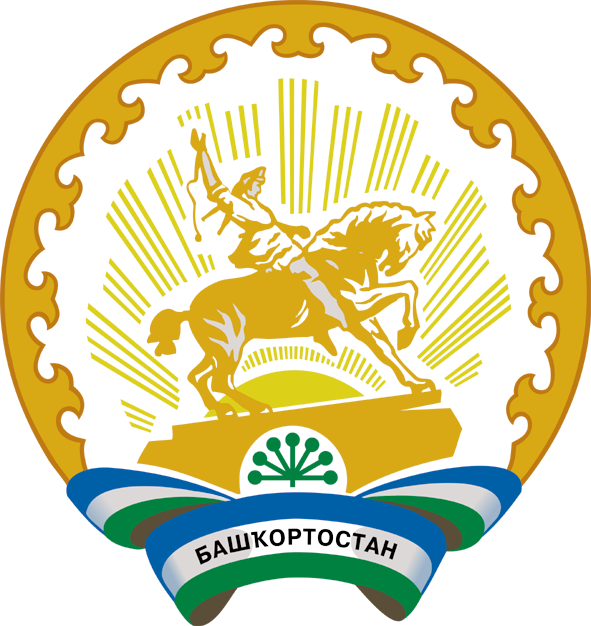 Туймазы районы муниципаль районының Бишҡурай ауыл советыауыл биләмәһе Советы452393, Бишҡурай ауылы,Совет урамы, 5аТел. 8(34782)34-3-40,34-3-41Совет сельского поселения Бишкураевский сельсовет муниципального района Туймазинский районРеспублики Башкортостан452793, село Бишкураево, ул.Советская, 5АТел. 8(34782)34-3-40,34-3-41